KEVIN 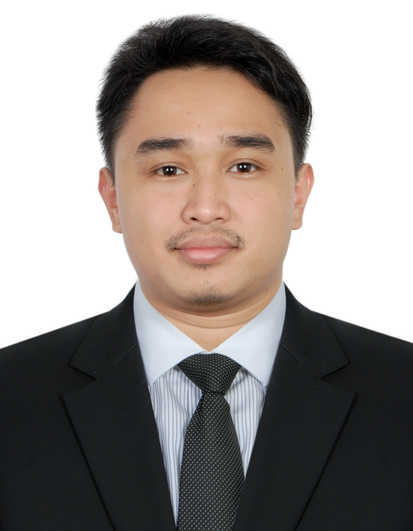 ELECTRONIC & COMMUNICATIONS ENGINEERECE PRC LicensedECE Technician PRC LicensedE-mailAddress:Kevin-393877@2freemail.com CAREEROBJECTIVE  : ELECTRONICS COMMUNICATIONS ENGINEERTo work effectively and efficiently and grow professionally in a prestigious organization in the field of electronics engineering and contribute thru my knowledge and hardwork in accomplishment of organizations goals.ACADEMIC QUALIFICATIONS:License Electronic and Communications Engineer and ECE Technician with technical skills in hardware trouble shooting in signaling and telecommunications equipment, and with basic knowledge in Cisco Packet Tracer, Matlab, Multisim, familiar with Visual Basic and C++STRENGTHS:Highlyfocused,veryconsistent,aggressiveandpersistent.Canworkindependentlywith little supervision, highlydependableandlearnsquickly.WORK EXPERIENCE:                	November 7, 2017 – April 30, 2019MRT 3 Maintenance Provider	Signaling TechnicianNorth Avenue, Quezon city	                Philippines                	October 21, 2016 – November 6, 2017MRT 3 Maintenance Provider	Signaling TechnicianNorth Avenue, Quezon city	                Philippines                	March – May 2014Malolos, Bulacan	Internship                PhilippinesEDUCATIONALATTAINMENT:Bachelor of Science in Electronics and Communications Engineering, 	April2015Bulacan State University, Malolos, BulacanGOVERNMENTEXAMINATIONSANDELIGIBILITY:Licensed Electronics Engineer: PRC license # 0063298 Licensed Electronics Technician: PRC License # 0007945MEMBER OF PROFESSIONAL ORGANIZATIONS:Institute of Electronics & Communications Engineers of the PhilippinesBulacan State University, Student ChapterInstitute of Electronics & Communications Engineer of the PhilippinesExpanded Metro Manila Student ChapterSPECIALTRAINING&SKILLS:Hardware Troubleshooting in Signalling and Communications equipmentMS Office (Word, PowerPoint, Excel)Basic knowledge in Cisco Packet Tracer, Matlab, Multisim • Familiarity with Visual Basic and C++SEMINARS/TRAININGSATTENDED:CCNA Hands-on/Bootcamp, October 10 – 14, 2016TOP Proffesional Review Solutions, Inc.